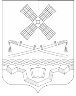      РОССИЙСКАЯ ФЕДЕРАЦИЯ                  РОСТОВСКАЯ ОБЛАСТЬТАРАСОВСКИЙ РАЙОНМУНИЦИПАЛЬНОЕ ОБРАЗОВАНИЕ «ТАРАСОВСКОЕ СЕЛЬСКОЕ ПОСЕЛЕНИЕ»АДМИНИСТРАЦИЯ ТАРАСОВСКОГО СЕЛЬСКОГО ПОСЕЛЕНИЯПОСТАНОВЛЕНИЕ10.11.2023г.                                        № 211                                      п. Тарасовский Об утверждении Порядка реализации функций по выявлению, оценке объектов накопленного вреда окружающей среде, организации работ по ликвидации накопленного вреда окружающей среде на территории муниципального образования «Тарасовское сельское поселение»      В целях реализации функций по выявлению, оценке объектов накопленного вреда окружающей среде, организации работ по ликвидации накопленного вреда окружающей среде на территории МО «Тарасовское сельское поселение», руководствуясь статьями 80.1, 80.2 Федерального закона от 10.01.2002 № 7-ФЗ «Об охране окружающей среды», Федеральным законом от 06.10.2003 № 131-ФЗ «Об общих принципах организации местного самоуправления в Российской Федерации», постановлением Правительства Российской Федерации от 13.04.2017 № 445 «Об утверждении Правил ведения государственного реестра объектов накопленного вреда окружающей среде», постановлением Правительства Российской Федерации от 04.05.2018 № 542 «Об утверждении Правил организации работ по ликвидации накопленного вреда окружающей среде», Уставом муниципального образования «Тарасовское сельское поселение»:ПОСТАНОВЛЯЮ:1. Утвердить Порядок реализации функций по выявлению, оценке объектов накопленного вреда окружающей среде, организации работ по ликвидации накопленного вреда окружающей среде на территории муниципального образования «Тарасовское сельское поселение»3. Настоящее Постановление вступает в силу со дня его официального обнародования.4.  Контроль за выполнением Постановления оставляю за собой.Глава Администрации Тарасовского  сельского поселения                                                А.С. Лаврухин                                                                                                                                                           УТВЕРЖДЕН                                                                             постановлением АдминистрацииТарасовского сельского поселения                                                                                                 от 10.11.2023г. № 211Порядокреализации функций по выявлению, оценке объектов накопленного вреда окружающей среде, организации работ по ликвидации накопленного вреда окружающей среде на территории муниципального образования «Тарасовское сельское поселение»1. Настоящий Порядок по выявлению, оценке объектов накопленного вреда окружающей среде, организации работ по ликвидации накопленного вреда окружающей среде (далее – Порядок) определяет порядок осуществления Администрацией муниципального образования «Тарасовское сельское поселение» полномочий по выявлению, оценке объектов накопленного вреда окружающей среде, организации работ по ликвидации накопленного вреда окружающей среде (далее - объекты) в соответствии со статьями 80.1, 80.2 Федерального закона от 10.01.2002 № 7-ФЗ «Об охране окружающей среды», Федеральным законом от 06.10.2003 № 131-ФЗ «Об общих принципах организации местного самоуправления в Российской Федерации», постановлением Правительства Российской Федерации от 13.04.2017 № 445 «Об утверждении Правил ведения государственного реестра объектов накопленного вреда окружающей среде», постановлением Правительства Российской Федерации от 04.05.2018 № 542 «Об утверждении Правил организации работ по ликвидации накопленного вреда окружающей среде».2. Правом на выявление, оценку объектов накопленного вреда окружающей среде, организацию работ по ликвидации накопленного вреда окружающей среде наделена Администрация Тарасовского сельского поселения.3. Администрация Тарасовского сельского поселения осуществляет выявление, оценку объектов накопленного вреда окружающей среде, организацию работ по ликвидации накопленного вреда окружающей среде в отношении объектов, находящихся в границах муниципального образования «Тарасовское сельское поселение», в соответствии с законодательством, с учетом постановления Правительства Российской Федерации от 25.12.2019 № 1834 «О случаях организации работ по ликвидации накопленного вреда, выявления и оценки объектов накопленного вреда окружающей среды, а также о внесении изменений в некоторые акты Правительства Российской Федерации».4. Выявление объектов накопленного вреда окружающей среде осуществляется посредством инвентаризации и обследования территорий и акваторий, на которых в прошлом осуществлялась экономическая и иная деятельность и (или) на которых расположены бесхозяйные объекты капитального строительства и объекты размещения отходов.5. Инвентаризация и обследование объектов накопленного вреда окружающей среде осуществляются в соответствии с пунктом 1 статьи 80.1 Федерального закона от 10.01.2002 №7-ФЗ «Об охране окружающей среды».6. В ходе инвентаризации осуществляется оценка объектов накопленного вреда окружающей среде в соответствии с требованиями пункта 2 статьи 80.1 Федерального закона от 10.01.2002 № 7-ФЗ «Об охране окружающей среды».7. Учет объектов накопленного вреда окружающей среде осуществляется посредством их включения в государственный реестр объектов накопленного вреда окружающей среде (далее - государственный реестр), который ведется Министерством природных ресурсов и экологии Российской Федерации в установленном порядке.8. По результатам выявления и оценки объектов накопленного вреда окружающей среде, уполномоченный орган представляет заявление о включении объекта накопленного вреда окружающей среде в государственный реестр в письменной форме в Министерство природных ресурсов и экологии Российской Федерации, в соответствии с требованиями постановления Правительства Российской Федерации от 13.04.2017 № 445 «Об утверждении Правил ведения государственного реестра объектов накопленного вреда окружающей среде».9. При изменении информации, содержащейся в заявлении и (или) в материалах, уполномоченный орган направляет в Министерство природных ресурсов и экологии Российской Федерации актуализированную информацию об объекте накопленного вреда окружающей среде.10. Заявление, информация, указанные в пунктах 8, 9 настоящего Порядка, направляются уполномоченным органом в Министерство природных ресурсов и экологии Российской Федерации посредством почтового отправления с описью вложения и уведомлением о вручении.11. Уполномоченный орган вправе осуществлять закупку товаров, работ, услуг для обеспечения муниципальных нужд муниципального образования «Калининское сельское поселение», возникающих при реализации полномочий по выявлению, оценке объектов накопленного вреда окружающей среде, в соответствии с законодательством Российской Федерации о контрактной системе в сфере закупок товаров, работ, услуг для обеспечения государственных и муниципальных нужд.12. Обследования, в том числе инженерные изыскания, выполняются для получения сведений об объекте накопленного вреда окружающей среде (далее – объект накопленного вреда), необходимых для подготовки проекта работ по ликвидации накопленного вреда, включая сведения о нарушенных свойствах компонентов природной среды, фактических значениях физических, химических, биологических показателей состояния компонентов природной среды и (или) их совокупности и их фоновых значениях на прилегающей к объекту накопленного вреда территории (акватории), объеме нарушений, и включают проведение полевых и лабораторных исследований.
В состав проекта работ по ликвидации накопленного вреда включаются:
а) пояснительная записка, содержащая в том числе результаты предварительного обследования, сведения о месторасположении, площади, источнике и характере нарушения окружающей среды;
б) эколого-экономическое обоснование предлагаемых мероприятий и технических решений по ликвидации накопленного вреда, описание требований к параметрам и качественным характеристикам работ по ликвидации накопленного вреда, обоснование достижения запланированных значений физических, химических, биологических показателей состояния окружающей среды и (или) их совокупности по окончанию работ;
в) содержание, объемы и временной график работ по ликвидации накопленного вреда с разбивкой по этапам проведения отдельных видов работ;
г) сметные расчеты (локальные и сводные) затрат на проведение работ по ликвидации накопленного вреда (для каждого этапа работ), финансируемых с привлечением средств бюджетов бюджетной системы Российской Федерации.
д) мероприятия по обеспечению безопасности производства работ и охране труда.13. Работы по ликвидации накопленного вреда организуются уполномоченным органом и проводятся в отношении объектов накопленного вреда окружающей среде, включенных в государственный реестр на основании заявления уполномоченного органа, в соответствии с постановлением Правительства Российской Федерации от 04.05.2018 № 542 «Об утверждении Правил организации работ по ликвидации накопленного вреда окружающей среде».14. Проведение работ по разработке проекта работ по ликвидации накопленного вреда, а также проведение работ по ликвидации накопленного вреда осуществляется исполнителем, определяемым уполномоченным органом в соответствии с законодательства Российской Федерации о контрактной системе в сфере закупок товаров, работ и услуг для обеспечения государственных и муниципальных нужд.15. Срок согласования проектов работ по ликвидации накопленного вреда не должен превышать 30 рабочих дней с даты их поступления на согласование в орган местного самоуправления.
16. Основанием для отказа в согласовании проектов работ по ликвидации накопленного вреда является их несоответствие установленным требованиям к проектам работ по ликвидации накопленного вреда.
В решении органа власти и (или) их совокупности об отказе в согласовании проектов работ по ликвидации накопленного вреда приводятся обоснование отказа и рекомендации по доработке таких проектов.
После устранения причин отказа проекты работ по ликвидации накопленного вреда представляются на повторное согласование.
17. Накопленный вред окружающей среде считается ликвидированным при наличии акта о приемке работ по ликвидации накопленного вреда (далее - акт о приемке работ), подписанного в установленном порядке.
Акт о приемке работ составляется и подписывается исполнителем контракта, а также должностным лицом органа местного самоуправления, согласовавшими проект работ по ликвидации накопленного вреда.
18. Приемка работ по ликвидации накопленного вреда осуществляется в срок, не превышающий 30 рабочих дней с даты поступления в орган государственной власти, орган местного самоуправления от исполнителя контракта акта о приемке работ.
К акту о приемке работ прилагаются следующие материалы:
а) пояснительная записка о проведенных работах по ликвидации накопленного вреда;
б) копии договоров с подрядными и проектными организациями, в случае, если работы были выполнены такими организациями полностью или частично, акты приемки выполненных работ по договору;
в) финансовые документы, подтверждающие проведение работ, закупку материалов, оборудования, материально-технических средств;
г) данные о фактическом состоянии окружающей среды, в том числе достигнутых значениях физических, химических, биологических и иных показателей и (или) их совокупности на территории (акватории) объекта накопленного вреда;
д) иные документы, подтверждающие выполнение работ по ликвидации накопленного вреда.
19. При выявлении недостатков или несоответствия выполнения работ по ликвидации накопленного вреда утвержденным проектам таких работ, органом государственной власти, органом местного самоуправления составляется акт о проведении доработки работ по ликвидации накопленного вреда, в котором указываются недостатки и несоответствия и устанавливаются сроки их устранения. Акт о доработке подписывается уполномоченным должностным лицом органа местного самоуправления, согласовавшими проект работ по ликвидации накопленного вреда.
20. При установлении соответствия выполненных работ утвержденному проекту работ по ликвидации накопленного вреда и (или) устранении недостатков и несоответствий согласно акту о доработке подписывается акт о приемке работ.
21. Орган власти, заключивший муниципальный контракт на выполнение работ по ликвидации накопленного вреда, вправе контролировать ход работ по ликвидации накопленного вреда.
22. Копия подписанного акта о приемке работ направляется исполнителем контракта в Министерство природных ресурсов и экологии Российской Федерации для исключения данного объекта накопленного вреда и государственного реестра объектов накопленного вреда окружающей среде.